        Godišnji izvedbeni kurikulum nastavnog predmeta 	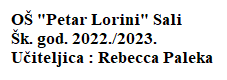         Informatika za 2. razredTEME AKTIVNOSTI ISHODI MP OČEKIVANJA OKVIRNI BROJ SATI MJESEC Uvodni sat - - - 2 sata rujan Računalo i programi Računalo A.2.1. C.2.1. Uporaba IKT – A.1.3.  2 sata rujan Računalo i programi Programi C.2.1. Uporaba IKT - A.1.1.                         - A.1.3.  2 sata rujan Računalo i programi Igraj se i uči A.2.1. C.2.1. Osobni i socijalni razvoj - A.1.4.  2 sata rujan Računalo i programi Zanimljivo o zanimanjima D.2.1. Poduzetništvo - A.1.3.  2 sata listopad Računalo i programi Ponavljanje i provjeravanje - - 2 sata listopad Internet Što je internet? A.2.2. Učiti kako učiti - A.1.1.  Uporaba IKT - A.1.3 1 sat listopad Internet Mrežni preglednik A.2.2. Učiti kako učiti - A.1.1.  C.1.3. 1 sat listopad Internet Pretraživanje interneta A.2.2. Učiti kako učiti - A.1.1.  Uporaba IKT - A.1.3, C.1.2., C.1.3., C.1.4. 2 sata listopad Internet E-usluge A.2.2. D.2.2. Uporaba IKT -A.1.3. , B.1.1. , C.1.4. 2 sata studeni Internet Opasnosti na internetu D.2.3. Osobni i socijalni razvoj - C.1.1. Zdravlje - B.1.1.B 2 sata studeni Internet Pravila ponašanja na internetu D.2.4. Osobni i socijalni razvoj – B.1.1., C.1.2. Učiti kako učiti A.1.4.  Građanski odgoj i obrazovanje - A.1.1.  Zdravlje - B.1.1.A 2 sata studeni Internet Digitalni tragovi i ugled D.2.3. D.2.4. Osobni i socijalni razvoj - A.1.2. 2 sata prosinac Internet Zaštita osobnih podataka D.2.3. D.2.4. Osobni i socijalni razvoj -C.1.1. 2 sata prosinac Internet prosinac Moje vrijeme za računalom D.2.3. D.2.4. Zdravlje - A.2.2.B  2 sata Ponavljanje i provjeravanje  - - 2 sata Rješavamo probleme Korak po korak do rješenja B.2.1. Zdravlje - A.1.3.  Uporaba IKT  - A.1.2. , D.1.2.  2 sata siječanj Rješavamo probleme Redoslijed koraka u rješavanju zadataka B.2.1. Zdravlje - A.2.2.B Uporaba IKT - A.1.2. 2 sata siječanj Rješavamo probleme Ponavljanje u zadatcima B.2.1. B.2.2. Učiti kako učiti - B.1.4.  Uporaba IKT  - A.1.2., D.1.2. 2 sata siječanj Rješavamo probleme Crtamo s Kornijem B.2.1. Učiti kako učiti - B.1.4.  Uporaba IKT  - A.1.2. 1 sat veljača Rješavamo probleme Korni ide unazad; Korni se okreće lijevo i desno B.2.1. Učiti kako učiti - B.1.4.  Uporaba IKT  - A.1.2. 1 sat veljača Rješavamo probleme Korni ide unazad; Korni se okreće lijevo i desno B.2.1. Učiti kako učiti - B.1.4.  Uporaba IKT  - A.1.2. 1 sat veljača Rješavamo probleme Korni ispravlja greške B.2.1. Učiti kako učiti - B.1.4.  Uporaba IKT  - A.1.2. 1 sat veljača Rješavamo probleme Korni ponavlja radnje B.2.1. B.2.2. Uporaba IKT  - A.1.2., D.1.2. 1 sat veljača Rješavamo probleme Korni gradi stepenice ponavljanjem B.2.1. B.2.2. Uporaba IKT  - A.1.2., D.1.2. 2 sata ožujak Rješavamo probleme Korni crta niz kvadrata B.2.1. B.2.2. Uporaba IKT - A.1.2., D.1.2. 1 sat ožujak Rješavamo probleme Korni izvodi radnju korak po korak B.2.1. B.2.2. Učiti kako učiti - B.1.4.  Uporaba IKT - A.1.2., D.1.2. 1 sat ožujak Rješavamo probleme Korni boja nacrtani niz B.2.1. B.2.2. Učiti kako učiti - B.1.4.  Uporaba IKT - A.1.2., D.1.2. 1 sat ožujak Rješavamo probleme Uređivanje naredbi B.2.1. B.2.2. Uporaba IKT - A.1.2., D.1.2. 1 sat ožujak Rješavamo probleme Ponavljanje nastavnih sadržaja B.2.1. B.2.2. Učiti kako učiti - B.1.4.  Uporaba IKT - A.1.2. 2 sata ožujak Rješavamo probleme Provjera znanja - - 2 sata ožujak Stvaramo sadržaje Mrežna učionica C.2.1. D.2.2. Uporaba IKT - A.1.1., A.1.2., A.1.3.  2 sata travanj Stvaramo sadržaje Izrada prezentacije C.2.2. D.2.2. Učiti kako učiti - B.1.2. Uporaba IKT - A.1.2., A.1.3., D.1.1.,D.1.3.  4 sata travanj Stvaramo sadržaje Izrada tekstnog dokumenta C.2.2. Uporaba IKT - A.1.1. A.1.2., A.1.3., D.1.1.,D.1.3. 2 sata svibanj Stvaramo sadržaje Spremanje i otvaranje dokumenta C.2.2. Uporaba IKT - A.1.2., A.1.3., D.1.1.,D.1.3. 1 sat svibanj Stvaramo sadržaje Umetanje slika i oblika C.2.2. Uporaba IKT - A.1.2., A.1.3., D.1.1.,D.1.3. 1 sat svibanj Stvaramo sadržaje Izrada, analiza i vrednovanje učeničkih digitalnih radova C.2.1. C.2.2. Učiti kako učiti - B.1.2. Uporaba IKT - A.1.1. A.1.2., A.1.3., D.1.1.,D.1.3. 4 sata svibanj Dodatak E-usluge C.2.3.  D.2.2.  Učiti kako učiti - B.1.2. Uporaba IKT - B.1.2. 4 sata lipanj Zaključivanje ocjena - - 2 sata lipanj UKUPNO UKUPNO 70 SATI 